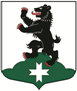 Муниципальное образование«Бугровское сельское поселение»Всеволожского муниципального района Ленинградской областиСОВЕТ ДЕПУТАТОВРЕШЕНИЕ     16. 05.2018                           	                                                              № 13           п. БугрыО внесении изменений в решение Совета депутатов от 16.11.2012 № 49 «Об утверждении положения о порядке оплаты труда и материальном стимулировании муниципальных служащих, лиц, замещающих муниципальные должности в результате муниципальных выборов и работников, замещающих должности, не являющиеся муниципальными должностями муниципальной службы в МО «Бугровское сельское поселение» Всеволожского муниципального района Ленинградской области» (в ред. решений Совета депутатов от 19.08.15 № 46, от 15.04.16 № 24)  В соответствии с Федеральным законом от 02.03.2007 № 25-ФЗ «О муниципальной службе в Российской Федерации», областным законом от 11.03.2008 № 14-оз «О правовом регулировании муниципальной службы в Ленинградской области», Совет депутатов МО «Бугровское сельское поселение» Всеволожского муниципального района Ленинградской области» принял решение:       1. Внести изменения в решение Совета депутатов от 16.11.2012 № 49 «Об утверждении положения о порядке оплаты труда и материальном стимулировании муниципальных служащих, лиц, замещающих муниципальные должности в результате муниципальных выборов и работников, замещающих должности, не являющиеся муниципальными должностями муниципальной службы в МО «Бугровское сельское поселение» Всеволожского муниципального района Ленинградской области» (в ред. решений Совета депутатов от 19.08.15 № 46, от 15.04.16 № 24):1.1. Пункт 3.7 статьи 3 дополнить: «3.7.2.  Единовременная выплата к отпуску вновь принятым муниципальным служащим выплачивается пропорционально отработанному времени в расчетном году.Муниципальным служащим, уволенным в течение расчетного года,  единовременная выплата к отпуску выплачивается за фактически отработанное время (за исключением случаев увольнения за нарушение трудовой дисциплины).В случае состоявшейся выплаты единовременная выплата удержанию не подлежит.Неиспользованные муниципальным служащим в течение календарного года единовременная выплата к отпуску  выплачивается до 25 декабря текущего года».1.2. Пункт  3.8 статьи 3 дополнить:«  - при предоставлении ежегодного оплачиваемого отпуска из фонда оплаты труда  в размере двух должностных окладов.Материальная помощь вновь принятым муниципальным служащим выплачивается пропорционально отработанному времени в расчетном году.Муниципальным служащим, уволенным в течение расчетного года, материальная помощь  выплачивается за фактически отработанное время (за исключением случаев увольнения за нарушение трудовой дисциплины).В случае состоявшейся выплаты материальная помощь удержанию не подлежит.Неиспользованная муниципальным служащим в течение календарного года материальная помощь выплачивается до 25 декабря текущего года».2. Настоящее решение вступает в силу с момента принятия и распространяется на правоотношения, возникшие с 1 января  2018 года.        3. Контроль за исполнением  настоящего решения оставляю за собой.Глава муниципального образования«Бугровское сельское поселение»                                                   Г.И.Шорохов